РАБОЧАЯ ПРОГРАММА УЧЕБНОЙ ДИСЦИПЛИНЫПОО.05.   ЭКОНОМИКА ОТРАСЛИ программы подготовки квалифицированных рабочих, служащих по профессии  08.01.14  Монтажник санитарно-технических, вентиляционных систем и оборудованияКвалификация  выпускника:Монтажник санитарно- технических систем и оборудования- 3,4 разрядЭлектрогазосварщик, 3, 4 разрядЯкутск, 2017Программа учебной дисциплины разработана на основе Федерального государственного образовательного стандарта среднего профессионального образования по профессии 08.01.14  Монтажник санитарно-технических, вентиляционных систем и оборудования утвержденного приказом Министерства образования и науки РФ от 02.08.2013 г. №682.Организация-разработчик: Государственное автономное профессиональное образовательное учреждение  РС (Я) «Якутский промышленный техникум».Разработчики:Игнатьева Мария Васильевна, преподаватель истории и обществознание1. ПАСПОРТ РАБОЧЕЙ ПРОГРАММЫ УЧЕБНОЙ ДИСЦИПЛИНЫЭкономика отрасли1.1.Область применения рабочей программы Рабочая программа учебной дисциплины «Экономика отрасли» является частью основной профессиональной образовательной программы в соответствии с ФГОС по  профессии 08.01.14  Монтажник санитарно-технических, вентиляционных систем и оборудования1.2. Место учебной дисциплины в структуре основной профессиональной образовательной программы: дисциплина « Экономика отрасли» является учебной дисциплиной предложенной образовательной организацией.1.3. Цели и задачи учебной дисциплины – требования к результатам освоения учебной дисциплины: Цель преподавания дисциплины «Экономика отрасли»: развитие профессиональной компетентности специалистов посредством освоения знаний об основных аспектах развития отрасли, ее структуруЗадачи:  - способствовать изучению студентами нормативно-правовой документации, определяющей правовые основы производственной деятельности;- сформировать систему знаний в области экономики отрасли ;-выработать совокупность умений по анализу и заполнению первичных документов по экономической деятельности организации;- сформировать способность к самоопределению и самоуправлению, устойчивую потребность в соблюдении правовых основ производственной деятельности, повышении своего уровня квалификации в данной области.В результате освоения учебной дисциплины обучающийся должен:Освоение дисциплины направлено на развитие профессиональных и общих компетенций:1.4. Рекомендуемое количество часов на освоение рабочей программы учебной дисциплины: максимальной учебной нагрузки обучающегося 54 часа, в том числе: обязательной аудиторной учебной нагрузки обучающегося 36 часов  ( из них: теория -20 часов, практическая работа -16 часов); самостоятельной работы обучающегося  - 18 часов. 2. СТРУКТУРА И ПРИМЕРНОЕ СОДЕРЖАНИЕУЧЕБНОЙ ДИСЦИПЛИНЫ2.1. Объем учебной дисциплины и виды учебной работы 2.2. Тематический план и содержание учебной дисциплины «Экономика отрасли»Для характеристики уровня освоения учебного материала используются следующие обозначения: 1. – ознакомительный (узнавание ранее изученных объектов, свойств); 2. – репродуктивный (выполнение деятельности по образцу, инструкции или под руководством); 3. – продуктивный (планирование и самостоятельное выполнение деятельности, решение проблемных задач). условия реализации УЧЕБНОЙ дисциплины  Требования к  материально-техническому обеспечению	Программа учебной дисциплины реализуется в  учебном кабинете № 21 «Кабинет экономики отрасли».	Оборудование учебного кабинета:- посадочные места по количеству обучающихся – 30 мест;- рабочее место преподавателя;Освоение программы учебной дисциплины «Экономика отрасли» предполагает наличие в профессиональной образовательной организации, реализующей образовательную программу среднего общего образования в пределах освоения ОПОП СПО на базе основного общего образования, учебного кабинета, в котором имеется возможность обеспечить свободный доступ в Интернет во время учебного занятия и в период вне-учебной деятельности обучающихся.Помещение кабинета должно удовлетворять требованиям Санитарно-эпидемиологических правил и нормативов (СанПиН 2.4.2 № 178-02) и быть оснащено типовым оборудованием, указанным в настоящих требованиях, в том числе специализированной учебной мебелью и средствами обучения, достаточными для выполнения требований к уровню подготовки обучающихся1.В кабинете должно быть мультимедийное оборудование, посредством которого участники образовательного процесса могут просматривать визуальную информацию по истории, создавать презентации, видеоматериалы, иные документы.В состав учебно-методического и материально-технического обеспечения программы учебной дисциплины «Экономика отрасли» входят:•	многофункциональный комплекс преподавателя;•	наглядные пособия (комплекты учебных таблиц, плакатов, портретов выдающихся ученых, поэтов, писателей и др.);•	информационно-коммуникационные средства;•	экранно-звуковые пособия;•	комплект технической документации, в том числе паспорта на средства обучения, инструкции по их использованию и технике безопасности;•	библиотечный фонд.В библиотечный фонд входят учебники, учебно-методические комплекты (УМК), обеспечивающие освоение учебной дисциплины «Экономика отрасли», рекомендованные или допущенные для использования в профессиональных образовательных организациях, реализующих образовательную программу среднего общего образования в пределах освоения ОПОП СПО на базе основного общего образования.Библиотечный фонд может быть дополнен энциклопедиями, справочниками, научной и научно-популярной и другой литературой по вопросам исторического образования.В процессе освоения программы учебной дисциплины «Экономика отрасли» студенты должны иметь возможность доступа к электронным учебным материалам по предмету, имеющимся в свободном доступе в сети Интернет (электронным книгам, практикумам, тестам и др.)Перечень рекомендуемых учебных изданий:•	Мультимедийные обучающие программы и электронные учебные издания по основным разделам курса истории•	Электронная база данных для создания тематических и итоговых разноуровневых тренировочных и проверочных материалов для организации фронтальной и индивидуальной работы•	Видеофильмы по истории  •	Интернет-ресурсы -  www.e.lanbook.com (Доступ к коллекции "Общественные науки - Издательство Лань"  ЭБС "Издательства Лань".-   www.fcior.edu.ru (Информационные, тренировочные и контрольные  материалы);- www.school-collection.edu.ru (Единая коллекции цифровых образовательных  ресурсов).www.gumer.info (Библиотека Гумер).ОРГАНИЗАЦИЯ ОБРАЗОВАТЕЛЬНОГО ПРОЦЕССАПеред изучением каждого раздела проводятся обзорные занятия. В процессе изучения предмета обучающимся следует привить навыки пользования учебниками, учебными пособиями, справочниками, компьютерными программными комплексами. При изучении материала предмета используются современные интерактивные методы, технические средства обучения и наглядные пособия.Кадровое обеспечение образовательного процессаРеализация примерной рабочей программы учебной дисциплины «Экономика отрасли» должна обеспечиваться педагогическими кадрами, имеющими профессиональное высшее образование, соответствующее профилю преподаваемой дисциплины Преподаватели, ведущие образовательную деятельность, должны регулярно, не менее 1 раза в 3 года, повышать свою квалификацию по профилю преподаваемой дисциплины, на курсах повышения квалификации или переподготовки.Контроль и оценка результатов освоения УЧЕБНОЙ ДисциплиныОценка качества освоения настоящей Программы включает в себя текущий контроль знаний в форме устных опросов на лекциях и практических занятиях, выполнения контрольных работ (в письменной форме) и самостоятельной работы (в письменной или устной форме);Для текущего контроля разработан фонд оценочных средств, предназначенный для определения соответствия (или несоответствия) индивидуальных образовательных достижений основным показателям результатов подготовки. Фонд оценочных средств включает средства поэтапного контроля формирования компетенций:вопросы для проведения устного опроса на лекциях и практических занятиях;задания для самостоятельной работы (составление рефератов по темам примерной программы);вопросы и задания к контрольной работе;тесты для контроля знаний; практические занятия.Результаты освоения выражаются в освоении общих и профессиональных компетенций, определенных в программеШкала оценки образовательных достиженийРазработчик:Преподаватель: ______________________________ Игнатьева М.В.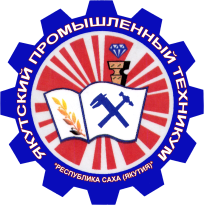 Министерство   образования и науки Республики Саха(Якутия)Государственное автономное профессиональное  образовательное учреждение Республики Саха (Якутия)«Якутский промышленный техникум»УТВЕРЖДАЮЗаместитель директора по УР_________________ С.В. Иванова«_____» __________ 20 ___ г.РАССМОТРЕНОна заседании предметно-цикловойкомиссии строителейПротокол № ___ от ________ 2017 г.Председатель ПЦК ________________ОДОБРЕНО И РЕКОМЕНДОВАНОМетодическим советом ГАПОУ РС(Я) ЯПТПротокол № ___ от ________ 2017 г.Председатель МС___________________Филиппов М.И.СОДЕРЖАНИЕСОДЕРЖАНИЕ1. ПАСПОРТ РАБОЧЕЙ ПРОГРАММЫ УЧЕБНОЙ ДИСЦИПЛИНЫ 4 2. СТРУКТУРА И ПРИМЕРНОЕ СОДЕРЖАНИЕ УЧЕБНОЙ ДИСЦИПЛИНЫ 6 3. УСЛОВИЯ РЕАЛИЗАЦИИ УЧЕБНОЙ ДИСЦИПЛИНЫ 10 4. КОНТРОЛЬ И ОЦЕНКА РЕЗУЛЬТАТОВ ОСВОЕНИЯ УЧЕБНОЙ ДИСЦИПЛИНЫ 11 Знать: З.1.  материально-техническую базу отрасли, состав трудовых и финансовых ресурсов организации;З.2.  основные понятия, принципы и функции маркетинга. Основные виды рекламы;З.3.  планирование деятельности организации, структуру и составление бизнес-плана;З.4.  общую характеристику налоговой системы.Уметь:З.1.  рассчитывать показатели использования основных  и оборотных средств;З.2 определять кадровый потенциал предприятия и рассчитывать оплату труда;З.3.  определять издержки предприятия и составлять калькуляцию себестоимости продукции;З.4.  определять ценовую политику организации, рассчитывать примерную цену на продукцию и собирать информацию для анализа прибыли и рентабельности организацииПК 2.1.Выполнять подготовительные работы при  монтаже систем вентиляции, кондиционирования воздуха, пневмотранспорта и аспирации Подбор приспособлений и инструментов выполняемым видам работВыполнение слесарной обработки материалов в соответствии требованиям строительных норм и правил (СНиП)Выполнение соединений  воздуховодов из различных материалов в соответствии с требованиями строительных норм и правил (СНиП)Подбор необходимой документации для производства работ в соответствии с характером выполняемых работ и требованиями ГОСТВыполнение переноса оборудования с проекта осей на место монтажа в соответствии с технологическими требованиямиЧтение схем  вентиляции из монтажного проекта согласно требованиям ЕСКДРазнесение приборов и оборудования к месту их монтажа в соответствии с технологическими требованиямиВыполнение отделки участков стен в местах установки санитарно-технических приборов в соответствии с технологическими требованиямиРазметка мест установки креплений и их установка в соответствии с технологическими требованиямиВыполнение работ по пробивке отверстий для прокладки воздуховодов согласно проектуПК 2.2. Выполнять укрупнительную сборку вентиляционного оборудования, воздуховодов.Организация рабочего места в соответствии с выполняемыми видами работВыполнение укрупненной сборки в соответствии с ППР или исходя из конкретных условий монтажаТранспортировка и установка блоков в проектное положение в соответствии с их размерами и массой и технологическими требованиямиСохранение необходимой жесткости и прочности блока при подъеме и установке в соответствии с технологическими требованиямиВключение в состав блоков всех необходимых деталей (фланцы, прокладочные материалы, средства крепления) в соответствии с рабочими чертежамиУстановка фланцев на воздуховодах в соответствии с технологической документациейКомплектование воздуховодов и фасонных деталей средствами крепления в соответствии с технологическими требованиямиПодбор материалов и инструментов для слесарно-монтажных работ выполняемым видам работПодача блоков воздуховодов со сборочной площадки к месту монтажа в порядке очередности их монтажа и в соответствии с технологическими требованиямиПК 2.3. Выполнять монтаж вентиляционного оборудования и  воздуховодовСоблюдение техники безопасности при выполнении монтажных работ согласно требованиям строительных норм и правил (СНиП)Чтение вентиляционных чертежей в соответствии с их условными обозначениямиВыполнение монтажа воздуховодов в соответствии с технологической последовательностьюУстановка различных видов оборудования в соответствии с требованиями проекта и технологической последовательностьюОпределение очередности производства работ в условиях монтажа в соответствии с требованиями проекта и технологической последовательностьюПроведение испытаний с замерами параметров воздуха в соответствии с  требованиями строительных норм и правил (СНиП)ПК 2.4. Выполнять техническое обслуживание, эксплуатацию и ремонт вентиляционных систем.Проведение замеров параметров воздуха в системах вентиляции в соответствии с требованиями строительных норм и правил (СНиП)Определение неисправностей в работе вентиляционных систем  исходя из конкретных условий их работыВыполнение замены воздуховодов в соответствии с технологической последовательностьюОК 1. Понимать сущность и социальную значимость будущей профессии, проявлять к ней устойчивый интерес.Адекватная самооценка процесса и результата учебной и профессиональной деятельности;Осведомленность о различных аспектах своей будущей  профессии;Участие в профессионально – значимых мероприятиях (НПК, конкурсах по профилю специальности и др.);Повышение готовности к осуществлению профессиональной  деятельности;ОК 2. Организовывать собственную деятельность, исходя из цели и способов ее достижения, определенных руководителем.Обоснованность выбора вида типовых методов и способов выполнения профессиональных задач;Адекватная самооценка уровня и эффективности организации собственной деятельности  по защите информации;Соответствие подготовленного плана собственной деятельности по защите информации требуемым критериям;Рациональное распределение времени на все этапы решения задачи;ОК 3. Анализировать рабочую ситуацию, осуществлять текущий и итоговый контроль, оценку и коррекцию собственной деятельности, нести ответственность за результаты своей работы.Обоснованность выбора метода решения профессиональных задач в  стандартных  и  нестандартных ситуациях;Использование оптимальных, эффективных методов решения профессиональных задач;Принятие решения за короткий промежуток времени.ОК 4. Осуществлять поиск информации, необходимой для эффективного выполнения профессиональных задач.Обоснованность выбора метода поиска, анализа  и  оценки  информации, необходимой  для  постановки  и  решения  профессиональных  задач, профессионального и личностного развития;Грамотное использование оптимальных, эффективных методов поиска, анализа  и  оценки  информации;Нахождение необходимой информации за короткий промежуток времениОК 5. Использовать информационно-коммуникационные технологии в профессиональной деятельности.Обоснованность выбора информационно-коммуникационных технологий для совершенствования профессиональной деятельности;Соответствие требованиям использования информационно-коммуникационных технологий;Эффективное и грамотное использование информационно-коммуникационных технологий для совершенствования профессиональной деятельности;ОК 6. Работать в команде, эффективно общаться с коллегами, руководством, клиентами.грамотное распределение обязанностей и согласование позиций в совместной деятельности по решению профессионально-трудовых задач.Способность работать в команде.Понимание общих целей.ОК 7. Исполнять воинскую обязанность, в том числе с применением полученных профессиональных знаний (для юношейдемонстрация готовности к исполнению воинской обязанности.Вид учебной работы Объем часовМаксимальная учебная нагрузка (всего) 54Обязательная аудиторная учебная нагрузка (всего) 36в том числе: в том числе: практические занятия 16курсовая работаСамостоятельная работа обучающегося (всего) 18Итоговая аттестация в зачета Итоговая аттестация в зачета Наименование разделов и тем Наименование разделов и тем Содержание учебного материала, лабораторные работы и практические занятия, самостоятельная работа обучающихся Объем часов Уровень освоения Уровень освоения Уровень освоения 1 1 2 3 4 4 4 Раздел 1.  Основы инвестиционно-строительнойдеятельностиРаздел 1.  Основы инвестиционно-строительнойдеятельностиРаздел 1.  Основы инвестиционно-строительнойдеятельностиТема 1.1.Масштабы инвестиционной и строительной деятельности в РФТема 1.1.Масштабы инвестиционной и строительной деятельности в РФПонятие и состав отрасли и строительного комплекса. Инвестиции и инвестиционный цикл  Современное состояние и тенденции развития инвестиционно-строительного комплекса12 2 2 Тема 1.2.Основы планирования капитальных вложенийТема 1.2.Основы планирования капитальных вложенийПрограммы капитальных вложений Структуры капитальных вложений Система нормативов планирования капитальных вложений12 2 2 Тема 1.3.Регулирование взаимоотношений участников инвестиционно-строительной деятельностиТема 1.3.Регулирование взаимоотношений участников инвестиционно-строительной деятельностиКонкурсная система распределения заказов на строительство Риски и страхование инвестиционно-строительной деятельности  Виды контрактов подряда в мировой практике 2222Тема 1.3.Регулирование взаимоотношений участников инвестиционно-строительной деятельностиТема 1.3.Регулирование взаимоотношений участников инвестиционно-строительной деятельностиПрактические занятияДоговор подряда2222Самостоятельная работа: выполнение домашних заданий по разделу «Основы инвестиционно-строительнойдеятельности»Примерная тематика внеаудиторной самостоятельной работы Осуществление прямых инвестиций в РФТехнико-экономическое обоснование инвестиционных проектов Основы ценообразования и сметного нормирования цен на строительную продукцию Самостоятельная работа: выполнение домашних заданий по разделу «Основы инвестиционно-строительнойдеятельности»Примерная тематика внеаудиторной самостоятельной работы Осуществление прямых инвестиций в РФТехнико-экономическое обоснование инвестиционных проектов Основы ценообразования и сметного нормирования цен на строительную продукцию Самостоятельная работа: выполнение домашних заданий по разделу «Основы инвестиционно-строительнойдеятельности»Примерная тематика внеаудиторной самостоятельной работы Осуществление прямых инвестиций в РФТехнико-экономическое обоснование инвестиционных проектов Основы ценообразования и сметного нормирования цен на строительную продукцию 6333Раздел 2.  Виды и особенности деятельности строительныхорганизацийРаздел 2.  Виды и особенности деятельности строительныхорганизацийРаздел 2.  Виды и особенности деятельности строительныхорганизацийТема 2.1. Организационно-правовые формы и виды предпринимательскойдеятельности в РоссииЗаконодательное регулирование и виды организационно-правовых форм. Виды строительных организацийЗаконодательное регулирование и виды организационно-правовых форм. Виды строительных организаций2222Тема 2.1. Организационно-правовые формы и виды предпринимательскойдеятельности в РоссииЗаконодательное регулирование и виды организационно-правовых форм. Виды строительных организацийЗаконодательное регулирование и виды организационно-правовых форм. Виды строительных организаций2Тема 2.1. Организационно-правовые формы и виды предпринимательскойдеятельности в РоссииПрактические занятияМалое предпринимательство и его поддержкаПрактические занятияМалое предпринимательство и его поддержка2333Тема 2.2 Учреждение и основы деятельности строительных организацийПорядок учреждения и регистрации предприятияЛицензирование строительной деятельностиПорядок учреждения и регистрации предприятияЛицензирование строительной деятельности22 2 2 Раздел 3.  Ресурсы строительных организаций и эффективностьих использования Раздел 3.  Ресурсы строительных организаций и эффективностьих использования Раздел 3.  Ресурсы строительных организаций и эффективностьих использования Тема 3.1Материально-техническая база и материально-техническоеобеспечение строительных организацийМатериально-техническая база строительства  Особенности материально-технического обеспечения строительства Нормативная база планирования материально-техническогообеспеченияМатериально-техническая база строительства  Особенности материально-технического обеспечения строительства Нормативная база планирования материально-техническогообеспечения2222Тема 3.1Материально-техническая база и материально-техническоеобеспечение строительных организацийПрактические занятия Состав фонда заработной платы Эффективность использования кадров Практические занятия Состав фонда заработной платы Эффективность использования кадров 2222Тема 3.2 Труд и занятость в строительном комплексеРегулирование трудовых отношений в строительном комплексе Оплата труда работников строительных организаций Регулирование трудовых отношений в строительном комплексе Оплата труда работников строительных организаций 2222Тема 3.3.Основные и оборотные средства строительных организацийПонятие и состав основных и оборотных средств  Обеспеченность основными средствами  Эффективность использования основных средств Понятие и состав основных и оборотных средств  Обеспеченность основными средствами  Эффективность использования основных средств 2222Самостоятельная работа: выполнение домашних заданий по разделу «Износ и воспроизводство основных средств строительных предприятий. Источники и повышение эффективности оборотных средств»Примерная тематика внеаудиторной самостоятельной работы Конспектирование и анализ основных положений Закона РФ « О рекламе»Составление тестовых заданий по теме « Комплекс маркетинга в сфере строительно-монтажных работ»Выполнение индивидуальных заданий.Самостоятельная работа: выполнение домашних заданий по разделу «Износ и воспроизводство основных средств строительных предприятий. Источники и повышение эффективности оборотных средств»Примерная тематика внеаудиторной самостоятельной работы Конспектирование и анализ основных положений Закона РФ « О рекламе»Составление тестовых заданий по теме « Комплекс маркетинга в сфере строительно-монтажных работ»Выполнение индивидуальных заданий.Самостоятельная работа: выполнение домашних заданий по разделу «Износ и воспроизводство основных средств строительных предприятий. Источники и повышение эффективности оборотных средств»Примерная тематика внеаудиторной самостоятельной работы Конспектирование и анализ основных положений Закона РФ « О рекламе»Составление тестовых заданий по теме « Комплекс маркетинга в сфере строительно-монтажных работ»Выполнение индивидуальных заданий.6333Раздел 4. Результаты производственно-хозяйственнойдеятельности строительных организацийРаздел 4. Результаты производственно-хозяйственнойдеятельности строительных организацийРаздел 4. Результаты производственно-хозяйственнойдеятельности строительных организацийТема 4.1 Себестоимость производства и реализации строительнойпродукции, работ, услугПонятие и виды себестоимости работ. Классификация затрат на производство строительно-монтажных работ  Состав и структура затрат по элементам, по направлениям Состав и группировка накладных расходов Понятие и виды себестоимости работ. Классификация затрат на производство строительно-монтажных работ  Состав и структура затрат по элементам, по направлениям Состав и группировка накладных расходов 2222Тема 4.2.Прибыль и доходы строительных организацийСущность, виды и источники прибыли строительных организаций. Факторы, влияющие на доходы и прибыль строительных организаций  Прибыльность (рентабельность) деятельности строительных организаций  Основы планирования прибыли и доходов. Порядок и направления расходования прибылиСущность, виды и источники прибыли строительных организаций. Факторы, влияющие на доходы и прибыль строительных организаций  Прибыльность (рентабельность) деятельности строительных организаций  Основы планирования прибыли и доходов. Порядок и направления расходования прибыли2222Тема 4.3.Налогообложение предприятий и организацийСистема налогов Российской Федерации. Порядок уплаты налогов. Налог на имущество предприятий. Налог на добавленную стоимость. Налог на прибыль и доходы предприятий (организаций) Система налогов Российской Федерации. Порядок уплаты налогов. Налог на имущество предприятий. Налог на добавленную стоимость. Налог на прибыль и доходы предприятий (организаций) 222Тема 4.3.Налогообложение предприятий и организацийПрактические занятия. Зачет.  Значение и факторы снижения себестоимости строительно-монтажных работ  Резервы снижения себестоимости производства продукции (работ, услуг)  Значение и подходы к планированию себестоимости строительно-монтажных работПрактические занятия. Зачет.  Значение и факторы снижения себестоимости строительно-монтажных работ  Резервы снижения себестоимости производства продукции (работ, услуг)  Значение и подходы к планированию себестоимости строительно-монтажных работ2222Самостоятельная работа: выполнение домашних заданий по разделу: «Несостоятельность (банкротство) организаций  Регулирование процессов банкротства Признаки и виды банкротства  Процедуры банкротстваСамостоятельная работа: выполнение домашних заданий по разделу: «Несостоятельность (банкротство) организаций  Регулирование процессов банкротства Признаки и виды банкротства  Процедуры банкротстваСамостоятельная работа: выполнение домашних заданий по разделу: «Несостоятельность (банкротство) организаций  Регулирование процессов банкротства Признаки и виды банкротства  Процедуры банкротства6333ИтогоИтогоИтого5454Наименование изданияАвторИздательствоГод изданияСборник задач по финансовому менеджменту.И Т БалабановФ/Статистика2001Введение в экономикуВ.С. АвтономовВита2003Основа экономикиСоколов С.В.Академия2004ЭкономикаВ.И. ЛившицВита2003Основа экономикиВ.Г. Слагона инфра-2007Основы экономики и предпринимательстваЛ.Н. ЧередановаАкадемия2004Бизнес-планированиеПивоварова К.В.Академия2006Новый экономический словарьазрилиян Омега-л2007Экономика предприятияЛ.Н. ЧечевицынаФеникс2011Основа экономикиО.Н.ТерещенкоАкадемия2014Экономика (базовый уровень)И.В.ЛипсицВита пресс2014Правовое обеспечение профессиональной и предпринимательской деятельностиО.И,ФедоряничАкадемия2015Предпринимательское право РоссииВС БелыхПроспект2017Предпринимательское правоИВ ЕршоваПроспект2017наименование дисциплины в соответствии с учебным планомФамилия, имя, отчество, должность по штатному расписаниюКакое образовательное учреждение окончил, специальность (направление подготовки) по документу об образованииУченая степень, ученое (почетное) звание, квалификационная категорияСтаж педагогической работыСведения о повышении квалификацииУсловия привлечения к педагогической деятельности (штатный работник, внутренний совместитель, внешний совместитель) ПОО 5 «Экономика отрасли»Игнатьева Мария ВасильевнапреподавательВысшее ЯГУ, ИЮФ, ИО, историк, преподаватель истории, 1995ВысшаяО. – 24П. – 22д.у. – 17Курсы ИНТ РС(Я) "Педагогическое проектирование КОС ориентированных на проверку сформированных компетенций", 2013штатныйНаименование объектов контроля и оценкиОсновные показатели оценки результатаЗнать: З.1.  материально-техническую базу отрасли, состав трудовых и финансовых ресурсов организации;Верное определение материально-технической базы отрасли Верная характеристика состава трудовых и финансовых ресурсов организации  Верное определение сущности организации как основного звена экономики отраслей;З.2.  основные понятия, принципы и функции маркетинга. Основные виды рекламы;Верное определение понятия маркетингаВерное указание принципов маркетингаВерное определение функции маркетингаВерная классификация видов рекламыЗ.3.  планирование деятельности организации, структуру и составление бизнес-плана;Верное определение и понимание планирования деятельности организации Верное определение  структуры бизнес-планаРациональное составление бизнес-планаЗ.4.  общую характеристику налоговой системыВерная характеристика налоговой системы Верная классификация налоговЗ.9. механизмы ценообразования на продукцию (услуги), формы оплаты труда в современных условиях;  методику бизнес-плана;Верное определение механизмов ценообразования на продукцию (услуги), формы оплаты труда в современных условиях;Грамотное составление бизнес-планаГрамотная защита бизнес-планаУметь:З.1.  рассчитывать показатели использования основных  и оборотных средств;Верный расчёт показателей использования основных средствВерный расчёт показателей использования оборотных средствВерное определение понятий основных и оборотных средствРациональное распределение времени на все этапы решения практической задачи;З.2 определять кадровый потенциал предприятия и рассчитывать оплату труда;Верное определение понятия кадровый потенциалГрамотный расчет оплаты труда  Верное определение системы оплаты трудаРациональное распределение времени на все этапы решения практической задачи;З.3.  определять издержки предприятия и составлять калькуляцию себестоимости продукции;Верное определение понятия издержки предприятия Верная классификация издержек предприятияРациональное составление калькуляции себестоимости продукцииРациональное распределение времени на все этапы решения практической задачи;З.4.  определять ценовую политику организации, рассчитывать примерную цену на продукцию и собирать информацию для анализа прибыли и рентабельности организацииВерное определение ценовой политики организацииГрамотный расчет примерной цены на продукциюРациональный сбор информации для анализа прибыли и рентабельности организацииРациональное распределение времени на все этапы решения практической задачи;Наименование объектов контроля и оценкиОсновные показатели оценки результатаПК 2.2. Выполнять укрупнительную сборку вентиляционного оборудования, воздуховодов.Организация рабочего места в соответствии с выполняемыми видами работВыполнение укрупненной сборки в соответствии с ППР или исходя из конкретных условий монтажаТранспортировка и установка блоков в проектное положение в соответствии с их размерами и массой и технологическими требованиямиСохранение необходимой жесткости и прочности блока при подъеме и установке в соответствии с технологическими требованиямиВключение в состав блоков всех необходимых деталей (фланцы, прокладочные материалы, средства крепления) в соответствии с рабочими чертежамиУстановка фланцев на воздуховодах в соответствии с технологической документациейКомплектование воздуховодов и фасонных деталей средствами крепления в соответствии с технологическими требованиямиПодбор материалов и инструментов для слесарно-монтажных работ выполняемым видам работПодача блоков воздуховодов со сборочной площадки к месту монтажа в порядке очередности их монтажа и в соответствии с технологическими требованиямиПК 2.3. Выполнять монтаж вентиляционного оборудования и  воздуховодовСоблюдение техники безопасности при выполнении монтажных работ согласно требованиям строительных норм и правил (СНиП)Чтение вентиляционных чертежей в соответствии с их условными обозначениямиВыполнение монтажа воздуховодов в соответствии с технологической последовательностьюУстановка различных видов оборудования в соответствии с требованиями проекта и технологической последовательностьюОпределение очередности производства работ в условиях монтажа в соответствии с требованиями проекта и технологической последовательностьюПроведение испытаний с замерами параметров воздуха в соответствии с  требованиями строительных норм и правил (СНиП)ПК 2.4. Выполнять техническое обслуживание, эксплуатацию и ремонт вентиляционных систем.Проведение замеров параметров воздуха в системах вентиляции в соответствии с требованиями строительных норм и правил (СНиП)Определение неисправностей в работе вентиляционных систем  исходя из конкретных условий их работыВыполнение замены воздуховодов в соответствии с технологической последовательностьюКоды проверяемых компетенцийПоказатели оценки результатаОК 1. Понимать сущность и социальную значимость будущей профессии, проявлять к ней устойчивый интерес.Адекватная самооценка процесса и результата учебной и профессиональной деятельности;Осведомленность о различных аспектах своей будущей  профессии;Участие в профессионально – значимых мероприятиях (НПК, конкурсах по профилю специальности и др.);Повышение готовности к осуществлению профессиональной  деятельности;ОК 2. Организовывать собственную деятельность, исходя из цели и способов ее достижения, определенных руководителем.Обоснованность выбора вида типовых методов и способов выполнения профессиональных задач;Адекватная самооценка уровня и эффективности организации собственной деятельности  по защите информации;Соответствие подготовленного плана собственной деятельности по защите информации требуемым критериям;Рациональное распределение времени на все этапы решения задачи;ОК 3. Анализировать рабочую ситуацию, осуществлять текущий и итоговый контроль, оценку и коррекцию собственной деятельности, нести ответственность за результаты своей работы.Обоснованность выбора метода решения профессиональных задач в  стандартных  и  нестандартных ситуациях;Использование оптимальных, эффективных методов решения профессиональных задач;Принятие решения за короткий промежуток времени.ОК 4. Осуществлять поиск информации, необходимой для эффективного выполнения профессиональных задач.Обоснованность выбора метода поиска, анализа  и  оценки  информации, необходимой  для  постановки  и  решения  профессиональных  задач, профессионального и личностного развития;Грамотное использование оптимальных, эффективных методов поиска, анализа  и  оценки  информации;Нахождение необходимой информации за короткий промежуток времениОК 5. Использовать информационно-коммуникационные технологии в профессиональной деятельности.Обоснованность выбора информационно-коммуникационных технологий для совершенствования профессиональной деятельности;Соответствие требованиям использования информационно-коммуникационных технологий;Эффективное и грамотное использование информационно-коммуникационных технологий для совершенствования профессиональной деятельности;ОК 6. Работать в команде, эффективно общаться с коллегами, руководством, клиентами.грамотное распределение обязанностей и согласование позиций в совместной деятельности по решению профессионально-трудовых задач.Способность работать в команде.Понимание общих целей.ОК 7. Исполнять воинскую обязанность, в том числе с применением полученных профессиональных знаний (для юношейдемонстрация готовности к исполнению воинской обязанности.Процент результативности (сумма баллов)Оценка уровня подготовкиОценка уровня подготовкиПроцент результативности (сумма баллов)оценка компетенций обучающихсяоценка уровня освоения дисциплин;90 ÷ 100высокийотлично70 ÷ 89повышенныйхорошо50 ÷ 69пороговыйудовлетворительноменее 50допороговыйнеудовлетворительно